Білгород-Дністровський міськрайонний центр зайнятості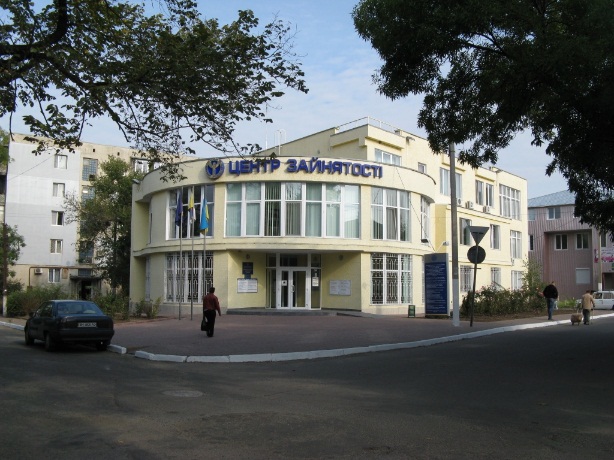  вул. Миколаївська, 12, тел.3-58-61Понеділок-Четвер 800-1700П'ятниця 800-1545Пропонуємо всім бажаючим старше 18 років отримати професію, що користується попитом на ринку праці.За направленням служби зайнятості навчання безкоштовнеЯкщо Ви прагнете отримати кваліфіковану професію, або змінити вже існуючу професію, пропонуємо професійне навчання в Одеському центрі ПТО ДСЗ за робітничими професіями у ЖОВТНІ 2019 року:Навчання  на  базі  ДНЗ  «Одеський  центр  ПТО ДСЗ»Навчання та проживання для безробітних безкоштовне.Необхідні документи:Паспорт, ідентифікаційний код, документ про освіту та трудову книжку (за наявності). За більш детальною інформацією звертайтеся до спеціаліста з профнавчання центру зайнятості.Професійно-технічне навчанняПрофесійно-технічне навчанняПрофесійно-технічне навчанняПрофесійно-технічне навчанняПрофесійно-технічне навчання№ з/пПрофесіяНаповнюваністьгрупи (осіб)Орієнтовна дата  початкуТермін навчання1.Електрогазозварник, 2 р.7802.10.20195,5 міс.2.Слюсар-ремонтник, 2 р.2402.10.20195,5 міс.3.Адміністратор7016.10.20197,5 міс.4.Кравець, 2-3 р.3021.10.20199,0 міс.5.Кухар, 3 р.6030.10.20195,5 міс.Короткотермінові  курсиКороткотермінові  курсиКороткотермінові  курсиКороткотермінові  курсиКороткотермінові  курси1Підприємницька діяльність у сфері малого бізнесу3028.10.20190,5 міс.